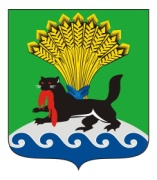 РОССИЙСКАЯ ФЕДЕРАЦИЯИРКУТСКАЯ ОБЛАСТЬИРКУТСКОЕ РАЙОННОЕ МУНИЦИПАЛЬНОЕ ОБРАЗОВАНИЕАДМИНИСТРАЦИЯПОСТАНОВЛЕНИЕот «_04__»_______12________ 20__20__г.				        №_676___О внесении изменений в постановление администрации Иркутского районного муниципального образования от 01.08.2019 № 389 «Об утверждении Порядка определения объема и предоставления из бюджета Иркутского районного муниципального образования субсидий Микрокредитной компании «Фонд поддержки субъектов малого и среднего предпринимательства Иркутского  района»В соответствии с Федеральным законом от 08.06.2020 № 169-ФЗ «О внесении изменений в Федеральный закон «О развитии малого и среднего предпринимательства в Российской Федерации» и статьи 1 и 2 Федерального закона «О внесении изменений в Федеральный закон «О развитии малого и среднего предпринимательства в Российской Федерации» в целях формирования единого реестра субъектов малого и среднего предпринимательства - получателей поддержки», Приказом  Минэкономразвития  России от 07.09.2020 № 573 «О внесении изменений в приказы Минэкономразвития России от 28 ноября 2016 г. № 763 и от 14 марта 2019 г. № 125 в части поддержки физических лиц, применяющих специальный налоговый режим «Налог на профессиональный доход»,  в соответствии с п. 2 статьи 78.1 Бюджетного кодекса Российской Федерации, Федеральным законом от 06.10.2003 № 131-ФЗ «Об общих принципах организации местного самоуправления в Российской Федерации»,   постановлением Правительства  Российской Федерации от 07.05.2017 № 541 «Об общих требованиях к нормативным правовым актам, муниципальным правовым актам, регулирующим предоставление субсидий некоммерческим организациям, не являющимся государственными (муниципальными) учреждениями», руководствуясь статьями 39, 45, 54 Устава Иркутского районного муниципального образования, администрация Иркутского районного муниципального образования ПОСТАНОВЛЯЕТ:1. Внести изменения в постановление администрации Иркутского районного муниципального образования от 01.08.2019 № 389 «Об утверждении Порядка определения объема и предоставления из бюджета Иркутского районного муниципального образования субсидий Микрокредитной компании «Фонд поддержки субъектов малого и среднего предпринимательства Иркутского  района» (далее – Постановление):1)	пункт 3 приложения к Постановлению после слов «субъектам малого и среднего предпринимательства (далее - СМСП)» дополнить словами «физическим лицам, не являющимся индивидуальными предпринимателями и применяющим специальный налоговый режим «Налог на профессиональный доход» (самозанятые)».         2. Отделу по организации делопроизводства и работе с обращениями граждан организационно-контрольного управления администрации Иркутского районного муниципального образования внести в оригинал Постановления информацию о внесении изменений в правовой акт.3. 	Опубликовать настоящее постановление в газете «Ангарские огни» и разместить на официальном сайте Иркутского районного муниципального образования www.irkraion.ru.4.	Контроль исполнения настоящего постановления возложить на первого заместителя Мэра района.Мэр района                                                                                              Л.П. Фролов